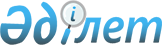 О внесении изменений в решение пятьдесят шестой сессии Осакаровского районного маслихата от 13 декабря 2011 года N 439 "О районном бюджете на 2012-2014 годы"
					
			Утративший силу
			
			
		
					Решение 7 сессии Осакаровского районного маслихата Карагандинской области от 13 июня 2012 года N 79. Зарегистрировано Управлением юстиции Осакаровского района Карагандинской области 19 июня 2012 года N 8-15-171. Утратило силу в связи с истечением срока применения (письмо секретаря Осакаровского районного маслихата Карагандинской области от 23 апреля 2013 года № 2-43/68)      Сноска. Утратило силу в связи с истечением срока применения (письмо секретаря Осакаровского районного маслихата Карагандинской области от 23.04.2013 № 2-43/68).

      В соответствии с Бюджетным кодексом Республики Казахстан от 4 декабря 2008 года, Законом Республики Казахстан от 23 января 2001 года "О местном государственном управлении и самоуправлении в Республике Казахстан" районный маслихат РЕШИЛ:



      1. Внести в решение пятьдесят шестой сессии Осакаровского районного маслихата от 13 декабря 2011 года N 439 "О районном бюджете на 2012-2014 годы" (зарегистрировано в Реестре государственной регистрации нормативных правовых актов за N 8-15-161, опубликовано в газете "Сельский труженик" от 31 декабря 2011 года N 52 (7276)), внесены изменения решением четвертой сессии Осакаровского районного маслихата от 11 апреля 2012 года N 48 "О внесении изменений в решение пятьдесят шестой сессии Осакаровского районного маслихата от 13 декабря 2011 года N 439 "О районном бюджете на 2012 – 2014 годы" (зарегистрировано в Реестре государственной регистрации нормативно правовых актов за N 8-15-169, опубликовано в газете "Сельский труженик" от 21 апреля 2012 года N 16 (7292)) следующие изменения:



      1) в пункте 1:

      в подпункте 1):

      цифры "3 496 739" заменить цифрами "3 498 539";

      цифры "2 999 891" заменить цифрами "3 001 691";

      в подпункте 2):

      цифры "3 565 199" заменить цифрами "3 566 999";

      в подпункте 3):

      цифры "98 775" заменить цифрами "98 046";

      цифры "3 159" заменить цифрами "3 888";

      в подпункте 5):

      цифры "167 235" заменить цифрами "166 506";

      в подпункте 6):

      цифры "167 235" заменить цифрами "166 506";

      цифры "3 166" заменить цифрами "3 895";

      2) приложения 1, 4 к указанному решению изложить в новой редакции согласно приложениям 1, 2 к настоящему решению.



      2. Настоящее решение вводится в действие с 1 января 2012 года.      Председатель сессии                        В. Шамордин      Секретарь районного маслихата              К. Саккулаков

Приложение 1

к решению 7 сессии

Осакаровского районного маслихата

от 13 июня 2012 года N 79Приложение 1

к решению 56 сессии

Осакаровского районного маслихата

от 13 декабря 2011 года N 439 

Районный бюджет на 2012 год

Приложение 2

к решению 7 сессии

Осакаровского районного маслихата

от 13 июня 2012 года N 79Приложение 4

к решению 56 сессии

Осакаровского районного маслихата

от 13 декабря 2011 года N 439 

Целевые трансферты и бюджетный кредит бюджету района на 2012 год
					© 2012. РГП на ПХВ «Институт законодательства и правовой информации Республики Казахстан» Министерства юстиции Республики Казахстан
				КатегорияКатегорияКатегорияКатегорияСумма, тысяч тенгеКлассКлассКлассСумма, тысяч тенгеПодклассПодклассСумма, тысяч тенгеНаименованиеСумма, тысяч тенге123451. ДОХОДЫ34985391Налоговые поступления49088901Подоходный налог 1222382Индивидуальный подоходный налог12223803Социальный налог1092001Социальный налог10920004Налоги на собственность2351191Налоги на имущество 1770383Земельный налог63394Налог на транспортные средства422745Единый земельный налог946805Внутренние налоги на товары, работы и услуги210882Акцизы41553Поступления за использование природных и других ресурсов116824Сборы за ведение предпринимательской и профессиональной деятельности525108Обязательные платежи, взимаемые за совершение юридически значимых действий и (или) выдачу документов уполномоченными на то государственными органами или должностными лицами 32441Государственная пошлина32442Неналоговые поступления 395901Доходы от государственной собственности12845Доходы от аренды имущества, находящегося в государственной собственности128406Прочие неналоговые поступления26751Прочие неналоговые поступления26753Поступления от продажи основного капитала200003Продажа земли и нематериальных активов20001Продажа земли 20004Поступления трансфертов 300169102Трансферты из вышестоящих органов государственного управления30016912Трансферты из областного бюджета3001691Функциональная группаФункциональная группаФункциональная группаФункциональная группаФункциональная группаСумма, тысяч тенгеФункциональная подгруппаФункциональная подгруппаФункциональная подгруппаФункциональная подгруппаСумма, тысяч тенгеАдминистратор бюджетных программАдминистратор бюджетных программАдминистратор бюджетных программСумма, тысяч тенгеПрограммаПрограммаСумма, тысяч тенгеНаименованиеСумма, тысяч тенгеII. Затраты356699901Государственные услуги общего характера3197131Представительные, исполнительные и другие органы, выполняющие общие функции государственного правления283493112Аппарат маслихата района (города областного значения)12976001Услуги по обеспечению деятельности маслихата района (города областного значения)12435002Создание информационных систем541122Аппарат акима района (города областного значения)62707001Услуги по обеспечению деятельности акима района (города областного значения)53112002Создание информационных систем2295003Капитальные расходы государственного органа7300123Аппарат акима района в городе, города районного значения, поселка, аула (села), аульного (сельского) округа207810001Услуги по обеспечению деятельности акима района в городе, города районного значения, поселка, аула (села), аульного (сельского) округа203228022Капитальные расходы государственного органа270024Создание информационных систем43122Финансовая деятельность21578452Отдел финансов района (города областного значения)21578001Услуги по реализации государственной политики в области исполнения бюджета района (города областного значения) и управления коммунальной собственностью района (города областного значения)14247002Создание информационных систем1695011Учет, хранение, оценка и реализация имущества, поступившего в коммунальную собственность56365Планирование и статистическая деятельность14642453Отдел экономики и бюджетного планирования района (города областного значения)14642001Услуги по реализации государственной политики в области формирования и развития экономической политики, системы государственного планирования и управления района (города областного значения)14101002Создание информационных систем54102Оборона60141Военные нужды2694122Аппарат акима района (города областного значения)2694005Мероприятия в рамках исполнения всеобщей воинской обязанности26942Организация работы по чрезвычайным ситуациям3320122Аппарат акима района (города областного значения)3320006Предупреждение и ликвидация чрезвычайных ситуаций масштаба района (города областного значения)2250007Мероприятия по профилактике и тушению степных пожаров районного (городского) масштаба, а также пожаров в населенных пунктах, в которых не созданы органы государственной противопожарной службы107004Образование19270761Дошкольное воспитание и обучение 96580471Отдел образования, физической культуры и спорта района (города областного значения)96580003Обеспечение дошкольного воспитания и обучения95697025Увеличение размера доплаты за квалификационную категорию воспитателям дошкольных организаций образования за счет трансфертов из республиканского бюджета8832Начальное, основное среднее и общее среднее образование1796199471Отдел образования, физической культуры и спорта района (города областного значения)1796199004Общеобразовательное обучение 1717242005Дополнительное образование для детей и юношества 47764063Повышение оплаты труда учителям, прошедшим повышение квалификации по учебным программам АОО "Назарбаев Интеллектуальные школы" за счет трансфертов из республиканского бюджета1656064Увеличение размера доплаты за квалификационную категорию учителям школ за счет трансфертов из республиканского бюджета295379Прочие услуги в области образования34297471Отдел образования, физической культуры и спорта района (города областного значения)34297008Информатизация системы образования в государственных учреждениях образования района (города областного значения)3122009Приобретение и доставка учебников, учебно-методических комплексов для государственных учреждений образования района (города областного значения)16988020Ежемесячные выплаты денежных средств опекунам (попечителям) на содержание ребенка-сироты (детей-сирот), и ребенка (детей), оставшегося без попечения родителей за счет трансфертов из республиканского бюджета1418705Здравоохранение18002Охрана здоровья населения1800471Отдел образования, физической культуры и спорта района (города областного значения)1800024Реализация мероприятий в рамках Государственной программы "Саламатты Қазақстан" на 2011-2015 годы за счет трансфертов из республиканского бюджета180006Социальная помощь и социальное обеспечение1436882Социальная помощь126582451Отдел занятости и социальных программ района (города областного значения)126582002Программа занятости26885003Оказание ритуальных услуг по захоронению умерших Героев Советского Союза, "Халық Қаһарманы", Героев Социалистического труда, награжденных Орденом Славы трех степеней и орденом "Отан" из числа участников и инвалидов войны52004Оказание социальной помощи на приобретение топлива специалистам здравоохранения, образования, социального обеспечения, культуры и спорта в сельской местности в соответствии с законодательством Республики Казахстан5325005Государственная адресная социальная помощь9258006Оказание жилищной помощи7731007Социальная помощь отдельным категориям нуждающихся граждан по решениям местных представительных органов8651010Материальное обеспечение детей-инвалидов, воспитывающихся и обучающихся на дому418014Оказание социальной помощи нуждающимся гражданам на дому33771016Государственные пособия на детей до 18 лет13894017Обеспечение нуждающихся инвалидов обязательными гигиеническими средствами и предоставление услуг специалистами жестового языка, индивидуальными помощниками в соответствии с индивидуальной программой реабилитации инвалида11486023Обеспечение деятельности центров занятости населения91119Прочие услуги в области социальной помощи и социального обеспечения17106451Отдел занятости и социальных программ района (города областного значения)17106001Услуги по реализации государственной политики на местном уровне в области обеспечения занятости и реализации социальных программ для населения14616011Оплата услуг по зачислению, выплате и доставке пособий и других социальных выплат749012Создание информационных систем174107Жилищно-коммунальное хозяйство8491541Жилищное хозяйство399271123Аппарат акима района в городе, города районного значения, поселка, аула (села), аульного (сельского) округа41792027Ремонт и благоустройство объектов в рамках развития сельских населенных пунктов по Программе занятости 202041792455Отдел культуры и развития языков района (города областного значения)14823024Ремонт объектов в рамках развития сельских населенных пунктов по Программе занятости 202014823458Отдел жилищно-коммунального хозяйства, пассажирского транспорта и автомобильных дорог района (города областного значения)9011004Обеспечение жильем отдельных категорий граждан1000041Ремонт и благоустройство объектов в рамках развития сельских населенных пунктов по Программе занятости 20208011471Отдел образования, физической культуры и спорта района (города областного значения)25000026Ремонт объектов в рамках развития сельских населенных пунктов по Программе занятости 202025000472Отдел строительства, архитектуры и градостроительства района (города областного значения)308645003Проектирование, строительство и (или) приобретение жилья государственного коммунального жилищного фонда179056004Проектирование, развитие, обустройство и (или) приобретение инженерно-коммуникационной инфраструктуры104922072Строительство и (или) приобретение служебного жилища и развитие (или) приобретение инженерно-коммуникационной инфраструктуры в рамках Программы занятости 20204667074Развитие и обустройство недостающей инженерно-коммуникационной инфраструктуры в рамках второго направления Программы занятости 2020200002Коммунальное хозяйство407167458Отдел жилищно-коммунального хозяйства, пассажирского транспорта и автомобильных дорог района (города областного значения)9933012Функционирование системы водоснабжения и водоотведения9933472Отдел строительства, архитектуры и градостроительства района (города областного значения)397234006Развитие системы водоснабжения и водоотведения3972343Благоустройство населенных пунктов42716123Аппарат акима района в городе, города районного значения, поселка, аула (села), аульного (сельского) округа42716008Освещение улиц населенных пунктов20636009Обеспечение санитарии населенных пунктов3800010Содержание мест захоронений и погребение безродных60011Благоустройство и озеленение населенных пунктов1822008Культура, спорт, туризм и информационное пространство1584671Деятельность в области культуры92850455Отдел культуры и развития языков района (города областного значения)92850003Поддержка культурно-досуговой работы928502Спорт3224471Отдел образования, физической культуры и спорта района (города областного значения)2224014Проведение спортивных соревнований на районном (города областного значения) уровне580015Подготовка и участие членов сборных команд района (города областного значения) по различным видам спорта на областных спортивных соревнованиях1644472Отдел строительства, архитектуры и градостроительства района (города областного значения)1000008Развитие объектов спорта и туризма 10003Информационное пространство51334455Отдел культуры и развития языков района (города областного значения)41881006Функционирование районных (городских) библиотек41881456Отдел внутренней политики района (города областного значения)9453002Услуги по проведению государственной информационной политики через газеты и журналы8918005Услуги по проведению государственной информационной политики через телерадиовещание5359Прочие услуги по организации культуры, спорта, туризма и информационного пространства11059455Отдел культуры и развития языков района (города областного значения)5238001Услуги по реализации государственной политики на местном уровне в области развития языков и культуры4697002Создание информационных систем541456Отдел внутренней политики района (города областного значения)5821001Услуги по реализации государственной политики на местном уровне в области информации, укрепления государственности и формирования социального оптимизма граждан4708003Реализация мероприятий в сфере молодежной политики572004Создание информационных систем54110Сельское, водное, лесное, рыбное хозяйство, особо охраняемые природные территории, охрана окружающей среды и животного мира, земельные отношения558171Сельское хозяйство31284453Отдел экономики и бюджетного планирования района (города областного значения)10507099Реализация мер по оказанию социальной поддержки специалистов10507474Отдел сельского хозяйства и ветеринарии района (города областного значения)20777001Услуги по реализации государственной политики на местном уровне в сфере сельского хозяйства и ветеринарии11704002Создание информационных систем541005Обеспечение функционирования скотомогильников (биотермических ям) 4803007Организация отлова и уничтожения бродячих собак и кошек1000012Проведение мероприятий по идентификации сельскохозяйственных животных 27296Земельные отношения7304463Отдел земельных отношений района (города областного значения)7304001Услуги по реализации государственной политики в области регулирования земельных отношений на территории района (города областного значения)6763005Создание информационных систем5419Прочие услуги в области сельского, водного, лесного, рыбного хозяйства, охраны окружающей среды и земельных отношений17229474Отдел сельского хозяйства и ветеринарии района (города областного значения)17229013Проведение противоэпизоотических мероприятий1722911Промышленность, архитектурная, градостроительная и строительная деятельность96902Архитектурная, градостроительная и строительная деятельность9690472Отдел строительства, архитектуры и градостроительства района (города областного значения)9690001Услуги по реализации государственной политики в области строительства, архитектуры и градостроительства на местном уровне8964002Создание информационных систем72612Транспорт и коммуникации310081Автомобильный транспорт29180123Аппарат акима района в городе, города районного значения, поселка, аула (села), аульного (сельского) округа14735013Обеспечение функционирования автомобильных дорог в городах районного значения, поселках, аулах (селах), аульных (сельских) округах14735458Отдел жилищно-коммунального хозяйства, пассажирского транспорта и автомобильных дорог района (города областного значения)14445023Обеспечение функционирования автомобильных дорог144459Прочие услуги в сфере транспорта и коммуникаций1828458Отдел жилищно-коммунального хозяйства, пассажирского транспорта и автомобильных дорог района (города областного значения)1828024Организация внутрипоселковых (внутригородских), пригородных и внутрирайонных общественных пассажирских перевозок182813Прочие367713Поддержка предпринимательской деятельности и защита конкуренции7042469Отдел предпринимательства района (города областного значения)7042001Услуги по реализации государственной политики на местном уровне в области развития предпринимательства и промышленности5519002Создание информационных систем973004Капитальные расходы государственного органа5509Прочие29729452Отдел финансов района (города областного значения)9936012Резерв местного исполнительного органа района (города областного значения) 9936458Отдел жилищно-коммунального хозяйства, пассажирского транспорта и автомобильных дорог района (города областного значения)12175001Услуги по реализации государственной политики на местном уровне в области жилищно-коммунального хозяйства, пассажирского транспорта и автомобильных дорог6319020Создание информационных систем685040Реализация мероприятий для решения вопросов обустройства аульных (сельских) округов в реализацию мер по содействию экономическому развитию регионов в рамках Программы "Развитие регионов" за счет целевых трансфертов из республиканского бюджета5171471Отдел образования, физической культуры и спорта района (города областного значения)7618001Услуги по обеспечению деятельности отдела образования, физической культуры и спорта7258002Создание информационных систем36015Трансферты278011Трансферты27801452Отдел финансов района (города областного значения)27801006Возврат неиспользованных (недоиспользованных) целевых трансфертов2780116Погашение займов38951Погашение займов3895452Отдел финансов района (города областного значения)3895008Погашение долга местного исполнительного органа перед вышестоящим бюджетом3888021Возврат неиспользованных бюджетных кредитов, выданных из местного бюджета7III. Чистое бюджетное кредитование98046Бюджетные кредиты 101934Погашение бюджетных кредитов388810Сельское, водное, лесное, рыбное хозяйство, особо охраняемые природные территории, охрана окружающей среды и животного мира, земельные отношения1019341Сельское хозяйство101934453Отдел экономики и бюджетного планирования района (города областного значения)101934006Бюджетные кредиты для реализации мер социальной поддержки специалистов101934КатегорияКатегорияКатегорияКатегорияСумма, тысяч тенгеКлассКлассКлассСумма, тысяч тенгеПодклассПодклассСумма, тысяч тенгеНаименованиеСумма, тысяч тенге12345Погашение бюджетных кредитов38885Погашение бюджетных кредитов388801Погашение бюджетных кредитов38881Погашение бюджетных кредитов, выданных из государственного бюджета3888Функциональная группаФункциональная группаФункциональная группаФункциональная группаФункциональная группаСумма, тысяч тенгеФункциональная подгруппаФункциональная подгруппаФункциональная подгруппаФункциональная подгруппаСумма, тысяч тенгеАдминистратор бюджетных программАдминистратор бюджетных программАдминистратор бюджетных программСумма, тысяч тенгеПрограммаПрограммаСумма, тысяч тенгеНаименованиеСумма, тысяч тенге123456IV. Сальдо по операциям с финансовыми активами0Приобретение финансовых активов 0КатегорияКатегорияКатегорияКатегорияСумма, тысяч тенгеКлассКлассКлассСумма, тысяч тенгеПодклассПодклассСумма, тысяч тенгеНаименованиеСумма, тысяч тенге12345Поступление от продажи финансовых активов государства0НаименованиеСумма, тысяч тенге12V. Дефицит (профицит) бюджета-166506VI. Финансирование дефицита (использование профицита) бюджета166506НаименованиеСумма, тысяч тенге12Всего1047711в том числе:Целевые текущие трансферты из республиканского бюджета244270Целевые трансферты на развитие из республиканского бюджета636877Целевые текущие трансферты из областного бюджета1828Целевые трансферты на развитие из областного бюджета62802Бюджетный кредит из республиканского бюджета101934Целевые текущие:246098Из республиканского бюджета:244270в том числе:Отдел образования, физической культуры и спорта района88847На оснащение учебным оборудованием кабинетов физики, химии, биологии в государственных учреждениях основного среднего и общего среднего образования12291На повышение оплаты труда учителям, прошедшим повышение квалификации по учебным программам АОО "Назарбаев Интеллектуальные школы"1656На ежемесячные выплаты денежных средств опекунам (попечителям) на содержание ребенка сироты (детей-сирот), и ребенка (детей), оставшегося без попечения родителей14187На реализацию государственного образовательного заказа в дошкольных организациях образования28493На увеличение размера доплаты за квалификационную категорию, учителям школ и воспитателям дошкольных организаций образования30420На реализацию мероприятий в рамках реализации Государственной программы развития здравоохранения Республики Казахстан "Саламатты Қазақстан" на 2011-2015 годы1800Отдел занятости и социальных программ района32890На введение стандартов специальных социальных услуг16608На реализацию мероприятий Программы занятости 202016282в том числе:частичное субсидирование заработной платы2519Создание центров занятости8030предоставление субсидий на переезд1087организация молодежной практики4646Отдел экономики и бюджетного планирования района10507На реализацию мер социальной поддержки специалистов социальной сферы сельских населенных пунктов 10507Отдел сельского хозяйства и ветеринарии района17229На проведение противоэпизоотических мероприятий17229Отдел жилищно-коммунального хозяйства, пассажирского транспорта и автомобильных дорог района5171На обустройство аульных (сельских) округов на реализацию мер по содействию экономическому развитию регионов в рамках Программы "Развития регионов" на 2012 год5171На развитие сельских населенных пунктов в рамках Программы занятости 202089626в том числе:образование25000культура14823жилищно-коммунальное хозяйство23781дорожная инфраструктура26022Из областного бюджета1828Отдел жилищно-коммунального хозяйства, пассажирского транспорта и автомобильных дорог района1828На организацию внутрипоселковых (внутригородских), пригородных и внутрирайонных общественных пассажирских перевозок1828Целевые трансферты на развитие из республиканского бюджета:636877в том числе:Отдел строительства, архитектуры и градостроительства района636877На проектирование, развитие, обустройство и (или) приобретение инженерно-коммуникационной инфраструктуры92000На развитие и обустройство недостающей инженерно-коммуникационной инфраструктуры в рамках второго направления Программы занятости 202020000На проектирование, строительство и (или) приобретение жилья государственного коммунального жилищного фонда158000На строительство и (или) приобретение служебного жилища и развитие (или) приобретение инженерно-коммуникационной инфраструктуры в рамках Программы занятости 20204200На развитие систем водоснабжения362677Целевые трансферты на развитие из областного бюджета:62802Отдел строительства, архитектуры и градостроительства района62802На проектирование, строительство и (или) приобретение жилья государственного коммунального жилищного фонда17556На проектирование, развитие,обустройство и приобретение инженерно-коммуникационной инфраструктуры10222На строительство и (или) приобретение служебного жилища и развитие (или) приобретение инженерно-коммуникационной инфраструктуры в рамках Программы занятости 2020467Реконструкция водопроводных сетей села Акбулак 34557Бюджетный кредит101934Из республиканского бюджета101934Отдел экономики и бюджетного планирования района101934Бюджетный кредит для реализации мер социальной поддержки специалистов101934